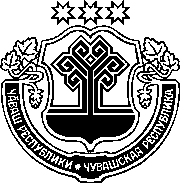 ЧӐВАШ РЕСПУБЛИКИНСАККУНӖЧӐВАШ РЕСПУБЛИКИН"ЧӐВАШ РЕСПУБЛИКИНЧЕ АДМИНИСТРАТИВЛӐ ПРАВӐНА ПӐСНИСЕМ ҪИНЧЕН" САККУННЕ улшӐнусем кӖртесси ҫинченЧӑваш Республикин Патшалӑх Канашӗ2018 ҫулхи раштав уйӑхӗн 18-мӗшӗнчейышӑннӑ1 статьяЧӑваш Республикин "Чӑваш Республикинче административлӑ правӑна пӑснисем ҫинчен" 2003 ҫулхи утӑ уйӑхӗн 23-мӗшӗнчи 22 №-лӗ саккунне (Чӑваш Республикин Патшалӑх Канашӗн ведомоҫӗсем, 2003, 55 №; 2005, 62, 64, 65 №-сем; 2006, 69, 72 №-сем; 2007, 73, 74 №-сем; 2008, 75, 77, 78 №-сем; 2009, 81, 82 №-сем; 2010, 84, 86 №-сем; 2011, 88–91 №-сем; 2012, 92 (I том), 94, 96 №-cем; Чӑваш Республикин Саккунӗсен пуххи, 2013, 7, 
12 №-сем; 2014, 3, 6, 9, 11, 12 №-сем; 2015, 6, 10 №-сем; 2016, 3, 4, 10, 
11 №-сем; 2017, 2–4, 7, 11 №-сем; "Республика" хаҫат, 2017, раштав уйӑхӗн 
27-мӗшӗ; 2018, нарӑс уйӑхӗн 21-мӗшӗ, ҫу уйӑхӗн 8-мӗшӗ, ҫӗртме уйӑхӗн 
27-мӗшӗ, раштав уйӑхӗн 5-мӗшӗ) ҫакӑн пек улшӑнусем кӗртес:1)	III сыпӑка ҫакӑн пек ҫырса 244 статья хушса хурас:"244 статья.	Чӑваш Республикин территорийӗнче никотина ӑша илмелли электронлӑ хатӗрсене, никотина ӑша илмелли электронлӑ хатӗрсем валли шӗвексене тата никотина ӑша илмелли электронлӑ хатӗрсем валли никотинлӑ мар шӗвексене сутас ӗҫе чарнине пурнӑҫламанни Чӑваш Республикин территорийӗнче никотина ӑша илмелли электронлӑ хатӗрсене, никотина ӑша илмелли электронлӑ хатӗрсем валли шӗвексене тата никотина ӑша илмелли электронлӑ хатӗрсем валли никотинлӑ мар шӗвексене 18 ҫула ҫитмен ҫынсене сутнӑшӑн – граждансене – виҫӗ пин те пилӗк ҫӗр тенкӗрен пуҫласа пилӗк пин тенкӗ таран; должноҫри ҫынсене – пилӗк пинрен пуҫласа вунӑ пин тенкӗ таран; юридически сӑпатсене вунӑ пинрен пуҫласа ҫирӗм пин тенкӗ таран административлӑ штраф тӳлеттереҫҫӗ.";2) 33 статьян 2-мӗш пайӗн "в" пунктри пӗрремӗш абзацне "211," цифрӑсем хыҫҫӑн "244," цифрӑсем хушса хурас;3) 34 статьян 2-мӗш пайӗн "в" пунктри пӗрремӗш абзацне "241," цифрӑсем хыҫҫӑн "244," цифрӑсем хушса хурас.2 статьяҪак Саккун ӑна официаллӑ йӗркепе пичетлесе кӑларнӑ кун хыҫҫӑн вунӑ кун иртсен вӑя кӗрет.Шупашкар хулиЧӑваш РеспубликинПуҫлӑхӗМ. Игнатьев